Information for potential collaboratorsGeneral informationThe mission of the Princeton Collaborative Low Temperature Plasma Research Facility (PCRF) is to provide the entire scientific community access to specialized, world-class diagnostics, instruments, computational tools, and related expertise.  The facility, sponsored by the Office of Science, Fusion Energy Sciences within the Department of Energy (DOE), is focused on frontier research in low temperature plasma.More detailed information about the Facilities can be found at http://pcrf.pppl.gov/Call for Proposals A call for proposals to access the resources of the PCRF will occur on annual basis and will remain open for roughly a period of two months. Target timeframe for the call is in the fall. The submission process utilizes a succinct proposal describing the scientific goals of the proposed research and how the proposed work advances and impacts the field of low temperature plasma science. Information is also requested about what capabilities and expertise will be needed to achieve the proposed research goals, and likelihood of the proposed research being published.Individual proposals may include multiple users, from one or more institutions, and may request access to multiple Facility capabilities and staff scientists. The scope of a user proposal can vary from a single interaction to several extended visits utilizing a range of capabilities. The duration of each proposed project will be determined in discussions between the proposal PI and the facility. It is anticipated that the facility runtime for each project will not exceed 6-8 week. Proposals can be submitted at the webpage https://pcrf.princeton.edu/work-at-pcrf/ or by emailing directly to Dr. Yevgeny Raitses (PCRF Director): yraitses@pppl.govEngaging with principal investigators to help guide the formation of the proposal is highly encouraged. For each Facility, a list of investigators and their research interests can be found at the Facility websites.Review processAfter proposals are collected, they will undergo both internal and external reviews to determine technical merit, feasibility of success with requested resources and availability of resources. Proposals will only be reviewed by the Facility to which they are submitted.Reviews will be based on the following criteria:• Scientific and technical merit of the project• Appropriateness of the proposed method or approach• Qualification of collaborator PI’s team• Availability of Facility resources and personnelOnce reviews are received, a notification letter will be issued to the PI of the proposal regarding the decision. PIs of successful proposals will receive a tentative schedule for the user project.  A tentative schedule for upcoming Call is outlined belowOpening call for proposals: November, 2020 Closing call for proposals: December, 2020Review of proposals: December, 2020 to January, 2021Deadline for decisions: by February, 2021The facilities will consider out-of-cycle proposals throughout the year depending on facility utilization. Interested applicants should contact the respective facilities.Additional information for potential US collaboratorsU.S. collaborators whose proposals have been selected for runtime on the PCRF may contact DOE Program Manager Nirmol Podder (nirmol.Podder@science.doe.gov) regarding supplemental funding in support of their collaborative proposals.Thank you for your interest and participation. For more information:Sandia National Laboratories is a multimission laboratory managed and operated by National Technology & Engineering Solutions of Sandia, LLC, a wholly owned subsidiary of Honeywell International Inc., for the U.S. Department of Energy’s National Nuclear Security Administration under contract DE-NA0003525.SAND2019-12900OThe Princeton Plasma Physics Laboratory is devoted to creating new knowledge about the physics of plasmas and to developing practical solutions for the creation of fusion energy. The Laboratory is managed by Princeton University for the U.S. Department of Energy’s Office of Science under contract DE-AC02-09CH11466.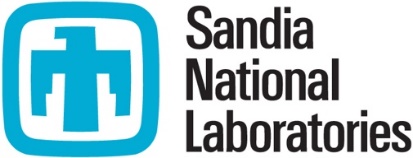 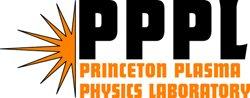 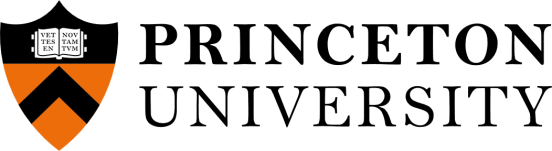 Dr. Edward V. Barnat (SNL)evbarna@sandia.govSandia National Laboratories 
Applied Optical and Plasma Sciences
Phone: (505) 284-9828 
Fax: (505) 844-5459Dr. Yevgeny Raitses (PPPL)yraitses@pppl.govPrinceton Plasma Physics LaboratoryPlasma Science and Tech. Dept. Princeton UniversityPhone: (609) 243-2268Fax: (609) 243-2418Web: http://pcrf.pppl.gov 